Big Ideas- Jesus the teacher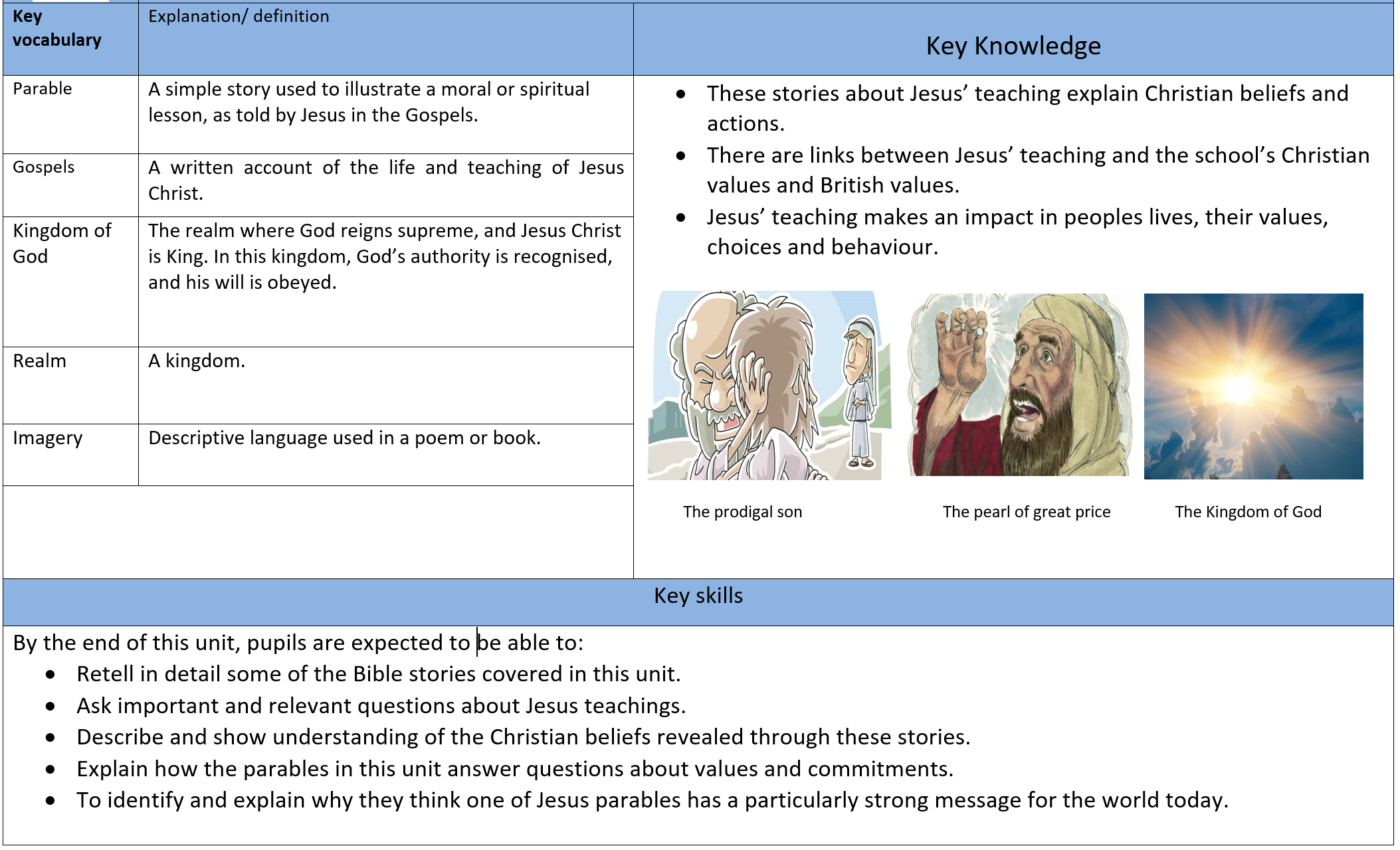 